Joaquim Possidónio Narciso da Silva (1806-1896)Parte para o Brasil (Rio de Janeiro) em 1807 com a família, o seu pai tinha o cargo de Mestre Geral dos Paços Reais, em virtude da ocupação francesa. Regressa a Lisboa em 1821, na corte de D. João VI, onde estudou. Em 1824 vai para Paris frequentar o curso de Arquitectura na escola de belas artes. Entre 1829 e 1830 esteve em Roma, voltando a Paris para colaborar nas obras do Palais Royal e das Tulheries. No final de 1833 retorna a Portugal, tornando-se arquitecto da Casa Real. Participa nas obras dos Palácios da Pena, São Bento – reconversão do Convento em Parlamento -, Necessidades, traçando também o Palácio do Alfeite. Autor do projecto do Palácio da Ajuda (1834). Trabalhou também na remodelação do Teatro de São Carlos. 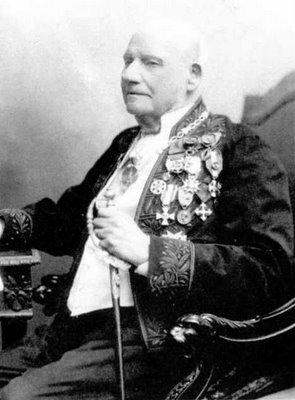 Sócio fundador do Grémio Literário (1846) juntamente com Alexandre Herculano e Almeida Garret, entre outros. Tem na Maçonaria o papel de Grão Mestre da Grande Loja Provincial do Oriente Irlandês (1851-1853). Acaba por se dedicar à arqueologia, tendo sido encarregado, por D. Pedro V, em 1858, de proceder a um estudo técnico de monumentos nacionais que os pudessem levar a ser classificados como monumentos nacionais, no que resultou na criação de um arquivo arqueológico e arquitectónico.A Real Associação dos Arquitectos e Arqueólogos Portugueses é fundada em 1863 por sua iniciativa e é concedida, por D. Luís, para sede e Museu Arqueológico as ruínas do Convento do Carmo. Como fotógrafo amador é dos primeiros a compreender e a introduzir a fotografia, como forma de estudo e registo documental do Património e, também dos primeiros a reconhecer a vertente artística na arquitectura. Todas as actividades respeitantes à arquitectura, à arqueologia e ao Património, e nas suas associações, resultarão não apenas da influência de seu pai, como Mestre Geral dos Paços Reais, mas também da formação e influências recebidas, nomeadamente em Paris, onde se reconhecia já a importância destes temas.CréditosImagem 1 - Joaquim Possidónio narciso da Silva	1Imagem obtida em http://herodoto4.blogspot.pt/2006/05/possidnio-da-silva-1806-1896.html BibliografiaORTIGÂO, Ramalho - O Culto da Arte em Portugal. Lisboa: António Maria Pereira, 1896CUSTÓDIO, Jorge - De Alexandre Herculano à Carta de Veneza (1837-1964). in CUSTÓDIO, Jorge; SILVA, Nuno Vassalo e; SOROMENHO - Miguel, Dar Futuro ao Passado. Lisboa: SEC / IPPAR, 1993, p. 33-53WebgrafiaASSEMBLEIA DA REPÚBLICA [Em linha]. [Consult. em 2012-05-05] Disponível em http://www.parlamento.pt/VisitaParlamento/Paginas/BiogPossidoniodaSilva.aspx HERÓDOTO [Em linha]. [Consult. Em 2012-05-05] Disponível em http://herodoto4.blogspot.pt/2006/05/possidnio-da-silva-1806-1896.htmlASSOCIAÇÃO DOS ARQUEÓLOGOS PORTUGUESES [Em linha]. [Consult. em 2012-05-05] Disponível em http://museusportugal.org/aap/html/historia.htm# GRÉMIO LITERÁRIO [Em linha]. [Consult. Em 2012-05-05] Disponível em http://www.gremioliterario.pt/fundadores.php ASSOCIAÇÃO DOS AMIGOS DA TORRE DO TOMBO [Em linha]. [Consult. em 2012-05-05] Disponível em http://www.aatt.org/site/index.php?op=Nucleo&id=1606 ASSOCIAÇÃO DOS ARQUEÓLOGOS PORTUGUESES (AAP) [Em linha]. [Consult. em 2012-05-05] Disponível em http://www.arqueologos.pt/p_aap.html DIRIGENTES DAS MAÇONARIAS PORTUGUESAS [Em linha]. [Consult. em 2012-05-05] Disponível em http://members.tripod.com/~gremio_fenix/dirigentes.html 